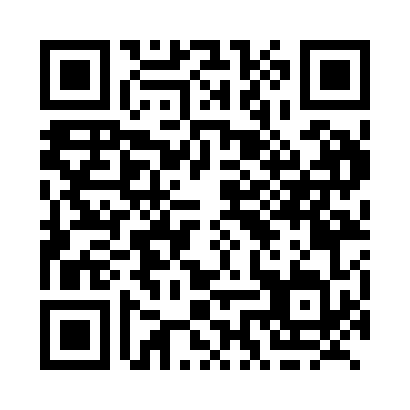 Prayer times for Vandecar, Ontario, CanadaWed 1 May 2024 - Fri 31 May 2024High Latitude Method: Angle Based RulePrayer Calculation Method: Islamic Society of North AmericaAsar Calculation Method: HanafiPrayer times provided by https://www.salahtimes.comDateDayFajrSunriseDhuhrAsrMaghribIsha1Wed4:456:151:206:188:249:552Thu4:436:141:196:198:269:563Fri4:426:131:196:198:279:584Sat4:406:111:196:208:289:595Sun4:386:101:196:218:2910:016Mon4:366:091:196:218:3010:037Tue4:356:071:196:228:3110:048Wed4:336:061:196:238:3210:069Thu4:316:051:196:238:3310:0710Fri4:306:041:196:248:3410:0911Sat4:286:031:196:248:3610:1012Sun4:266:021:196:258:3710:1213Mon4:256:001:196:268:3810:1414Tue4:235:591:196:268:3910:1515Wed4:225:581:196:278:4010:1716Thu4:205:571:196:288:4110:1817Fri4:195:561:196:288:4210:2018Sat4:175:551:196:298:4310:2119Sun4:165:541:196:298:4410:2320Mon4:155:541:196:308:4510:2421Tue4:135:531:196:318:4610:2622Wed4:125:521:196:318:4710:2723Thu4:115:511:196:328:4810:2924Fri4:105:501:196:328:4910:3025Sat4:085:501:206:338:5010:3126Sun4:075:491:206:338:5110:3327Mon4:065:481:206:348:5210:3428Tue4:055:481:206:348:5210:3529Wed4:045:471:206:358:5310:3730Thu4:035:461:206:358:5410:3831Fri4:025:461:206:368:5510:39